Participating Economy Report Form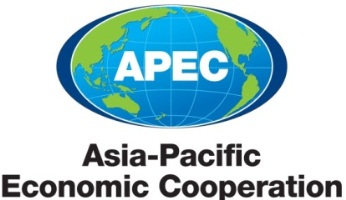 APEC Architect Project Participating Economy ReportEconomyNotesPeriodOct 2015- Oct 2016Oct 2015- Oct 2016Total number of Registered/Licensed Architects at end of periodTotal number APEC Architects at end of periodNumber of APEC Architects from Other Economies at End of PeriodNumber of APEC Architects First Registered During Period Members of Monitoring Committee at end of periodApplications for registration/licensing by APEC Architects from other economies during periodChanges to procedure for APEC Architect registration during periodChanges to registration/licensing procedure for APEC Architects from other economies during periodDocumentation changes during periodCommunications and Promotion during periodAPEC Architect Reciprocal arrangements(Please indicate year signed) Reciprocal Recognition Framework Status at end of period(Place X in relevant section)Complete MobilityReciprocal Recognition Framework Status at end of period(Place X in relevant section)Domain Specific AssessmentReciprocal Recognition Framework Status at end of period(Place X in relevant section)Comprehensive Registration ExaminationReciprocal Recognition Framework Status at end of period(Place X in relevant section)Host Economy Residence / ExperienceReciprocal Recognition Framework Status at end of period(Place X in relevant section)Local CollaborationReciprocal Recognition Framework Status at end of period(Place X in relevant section)No RecognitionFee for applying to be an APEC Architect, if any, at end of periodAnnual Fee for being on the APEC Architect Register, if any, at end of period 